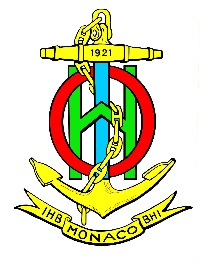 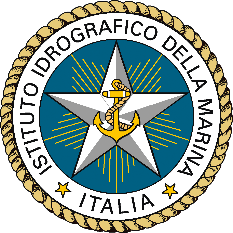 to be sent to cosmo.peluso@marina.difesa.it, nunziante.langellotto@marina.difesa.itCopy to iim.crrp@marina.difesa.itsend no later than 12 Feb 2024 I give my consent to the processing of my personal data in accordance with Italian law N°196/2003GUEST INFORMATIONGUEST INFORMATIONGUEST INFORMATIONGUEST INFORMATIONGUEST INFORMATIONGUEST INFORMATIONGUEST INFORMATIONGUEST INFORMATIONGUEST INFORMATIONGUEST INFORMATIONFirst nameFirst nameFirst nameFirst nameFamily nameFamily nameFamily nameFamily nameBirth dateBirth dateBirth dateBirth dateAgencyAgencyAgencyAgencyStatus (Head, Member)Status (Head, Member)Status (Head, Member)Status (Head, Member)mailmailmailmailTelephoneTelephoneTelephoneTelephonePassport number/ identification CardPassport number/ identification CardPassport number/ identification CardPassport number/ identification CardPlace of issuePlace of issuePlace of issuePlace of issueDate of issueDate of issueNationalityNationalityNationalityNationalityArrival date (DD/MM/YY)Arrival date (DD/MM/YY)Arrival date (DD/MM/YY)Arrival date (DD/MM/YY)TimeDeparture date (DD/MM/YY)Departure date (DD/MM/YY)Departure date (DD/MM/YY)Departure date (DD/MM/YY)TimeCompilation dateCompilation dateCompilation dateCompilation dateMILITARY CLUB RESERVATIONMILITARY CLUB RESERVATIONMILITARY CLUB RESERVATIONMILITARY CLUB RESERVATIONMILITARY CLUB RESERVATIONMILITARY CLUB RESERVATIONMILITARY CLUB RESERVATIONMILITARY CLUB RESERVATIONMILITARY CLUB RESERVATIONMILITARY CLUB RESERVATIONRoomRoomRoomRoom single use              Duble              Triple single use              Duble              Triple single use              Duble              Triple single use              Duble              Triple single use              Duble              Triple single use              Duble              TripleTotal number of adultsTotal number of adultsTotal number of adultsTotal number of adultsNo. of children<4 years oldNo. of children<4 years oldNo. of children<4 years oldNo. of children<4 years oldROOM SHARED WITHROOM SHARED WITHROOM SHARED WITHROOM SHARED WITHROOM SHARED WITHROOM SHARED WITHROOM SHARED WITHROOM SHARED WITHROOM SHARED WITHROOM SHARED WITHFirst nameFirst nameFirst nameFirst nameFamily nameFamily nameFamily nameFamily namebirth datebirth datebirth datebirth dateCountryCountryCountryCountryAgencyAgencyAgencyAgencyStatus (Head, Member)Status (Head, Member)Status (Head, Member)Status (Head, Member)Passport number/ identification Card Passport number/ identification Card Passport number/ identification Card Passport number/ identification Card Place of issuePlace of issuePlace of issuePlace of issueDate of issueDate of issueDAILY PRICE ROOMS OF MILITARY CLUBSDAILY PRICE ROOMS OF MILITARY CLUBSDAILY PRICE ROOMS OF MILITARY CLUBSDAILY PRICE ROOMS OF MILITARY CLUBSDAILY PRICE ROOMS OF MILITARY CLUBSDAILY PRICE ROOMS OF MILITARY CLUBSDAILY PRICE ROOMS OF MILITARY CLUBSDAILY PRICE ROOMS OF MILITARY CLUBSDAILY PRICE ROOMS OF MILITARY CLUBSDAILY PRICE ROOMS OF MILITARY CLUBSCLUBSSINGLESINGLEDOUBLE SINGLE USE     DOUBLE SINGLE USE     DOUBLE SINGLE USE     DUBLEDUBLETRIPLETRIPLEIT ARMY CLUB150 €50 €75 €75 €75 €75 €75 €85 €85 €IT NavyOfficers’ CLUB2//69 €69 €69 €76 €76 €86 €86 €IT Navy Petty officers' CLUB2//69 €69 €69 €76 €76 €86 €86 €1 The cost of the room includes, for each occupant of the accommodation, breakfast, small bottle of water and daily linen change.2 The cost of the room includes, for each occupant of the accommodation, breakfast, small bottle of water.1 The cost of the room includes, for each occupant of the accommodation, breakfast, small bottle of water and daily linen change.2 The cost of the room includes, for each occupant of the accommodation, breakfast, small bottle of water.1 The cost of the room includes, for each occupant of the accommodation, breakfast, small bottle of water and daily linen change.2 The cost of the room includes, for each occupant of the accommodation, breakfast, small bottle of water.1 The cost of the room includes, for each occupant of the accommodation, breakfast, small bottle of water and daily linen change.2 The cost of the room includes, for each occupant of the accommodation, breakfast, small bottle of water.1 The cost of the room includes, for each occupant of the accommodation, breakfast, small bottle of water and daily linen change.2 The cost of the room includes, for each occupant of the accommodation, breakfast, small bottle of water.1 The cost of the room includes, for each occupant of the accommodation, breakfast, small bottle of water and daily linen change.2 The cost of the room includes, for each occupant of the accommodation, breakfast, small bottle of water.1 The cost of the room includes, for each occupant of the accommodation, breakfast, small bottle of water and daily linen change.2 The cost of the room includes, for each occupant of the accommodation, breakfast, small bottle of water.1 The cost of the room includes, for each occupant of the accommodation, breakfast, small bottle of water and daily linen change.2 The cost of the room includes, for each occupant of the accommodation, breakfast, small bottle of water.1 The cost of the room includes, for each occupant of the accommodation, breakfast, small bottle of water and daily linen change.2 The cost of the room includes, for each occupant of the accommodation, breakfast, small bottle of water.1 The cost of the room includes, for each occupant of the accommodation, breakfast, small bottle of water and daily linen change.2 The cost of the room includes, for each occupant of the accommodation, breakfast, small bottle of water.Payment MethodPayment Method Master Card     Visa     Bank transfer     Master Card     Visa     Bank transfer     Master Card     Visa     Bank transfer     Master Card     Visa     Bank transfer     Master Card     Visa     Bank transfer     Master Card     Visa     Bank transfer     Master Card     Visa     Bank transfer     Master Card     Visa     Bank transfer    Dietary requirementsDietary requirements Standard Meal                Vegetarian meal  Gluten free meal           Dairy free meal Standard Meal                Vegetarian meal  Gluten free meal           Dairy free meal Standard Meal                Vegetarian meal  Gluten free meal           Dairy free meal Standard Meal                Vegetarian meal  Gluten free meal           Dairy free meal Standard Meal                Vegetarian meal  Gluten free meal           Dairy free meal Standard Meal                Vegetarian meal  Gluten free meal           Dairy free meal Standard Meal                Vegetarian meal  Gluten free meal           Dairy free meal Standard Meal                Vegetarian meal  Gluten free meal           Dairy free mealany other businessany other businessA response email will be sent for the military club assignment (from IIM)A response email will be sent for the military club assignment (from IIM)A response email will be sent for the military club assignment (from IIM)A response email will be sent for the military club assignment (from IIM)A response email will be sent for the military club assignment (from IIM)A response email will be sent for the military club assignment (from IIM)A response email will be sent for the military club assignment (from IIM)A response email will be sent for the military club assignment (from IIM)A response email will be sent for the military club assignment (from IIM)A response email will be sent for the military club assignment (from IIM)